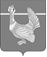 Администрация Верхнекетского районаПОСТАНОВЛЕНИЕО внесении изменений в постановление Администрации Верхнекетского района от 03.12.2018 № 1240 «Об утверждении административного регламента по предоставлению муниципальной услуги «Выдача, аннулирование разрешения на установку рекламных конструкций»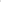 	В целях совершенствования муниципального нормативного правового акта постановляю:1. Внести в постановление Администрации Верхнекетского района от 03.12.2018 № 1240 «Об утверждении административного регламента по предоставлению муниципальной услуги «Выдача, аннулирование разрешения на установку рекламных конструкций» следующие изменения: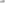 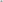 в пункте 22 административного регламента по предоставлению муниципальной услуги «Выдача, аннулирование разрешения на установку рекламных конструкций», утвержденного указанным постановлением 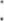 1) абзац первый изложить в следующей редакции:«22. Основаниями для отказа в предоставлении муниципальной услуги в части выдачи разрешения на установку рекламных конструкций являются:»2) подпункт 6 изложить в следующей редакции:«6) нарушение требований, установленных частями 3², 5¹, ,  статьи 19 Федерального закона от 13 марта 2006 года № 38-ФЗ «О рекламе».»2. Опубликовать настоящее постановление в информационном вестнике Верхнекетского района «Территория» и разместить на официальном сайте Администрации Верхнекетского района.З. Настоящее постановление вступает в силу со дня его официального опубликования, за исключением подпункта 2 пункта 1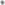 Подпункт 2 пункта 1 настоящего постановления вступает в силу с 25 августа 2021 г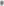 Глава Верхнекетского района                                                                      С.А. АльсевичВ.Ю.Медведев_______________________________________________________________________________Дело-2, управление делами – 1, юридическая служба – 1, прокуратура-1, территория-1.01 июля 2021 г.р.п. Белый ЯрВерхнекетского района Томской области№ 504